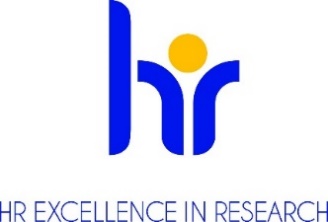 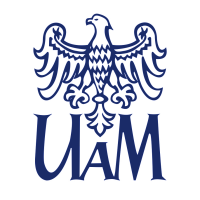 UNIWERSYTET IM. ADAMA MICKIEWICZA W POZNANIUOGŁASZAKONKURSStudent/Stypendysta
na Wydziale FIZYKIPodstawowe informacjeDyscyplina naukowa (research field): Fizyka.Wymiar czasu pracy i liczba godzin pracy w tygodniu w zadaniowym systemie czasu pracy: Stypendium. 20h/tydzieńPodstawa nawiązania stosunku pracy i  przewidywany czas zatrudnienia (type of contract): umowa o pracę na czas na czas określony: Stypendium (6 miesięcy z możliwością przedłużenia do roku)Przewidywany termin rozpoczęcia pracy (envisaged job starting date): 1.03.2023.Wynagrodzenie:2000 PLN/miesiąc przez 6 miesięcy z możliwością przedłużenia do roku.Miejsce wykonywania pracy (work location):Wydział Fizyki UAM, ul. Uniwersytetu Poznańskiego 2, 61-614 Poznań.Termin, forma i miejsce złożenia aplikacji: (application deadline and how to apply)Zgłoszenia należy wysyłać na adres dr. Sanjay Sahare: sanjay.sahare@amu.edu.pl do 10.02.2023 Wymagane dokumenty (required documents)Zgłoszenie kandydata do konkursu (email);Curriculum Vitae (maksymalnie 5 stron A4); Dyplomy lub zaświadczenia wydane przez uczelnie potwierdzające wykształcenie 
(w przypadku stopni naukowych uzyskanych za granicą - dokumenty muszą spełniać kryteria równoważności określone w art. 328 ustawy z dnia 20 lipca 2018 roku Prawo o szkolnictwie wyższym i nauce (Dz.U. z 2022 r. poz. 574 z późn. zmianami);Zaświadczenie potwierdzające status studenta.Informacje o dorobku naukowym kandydata (dokumentacja publikacji i lista odbytych konferencji), osiągnięciach dydaktycznych i organizacyjnych, w tym o umiejętnościach pomocnych w realizacji projektuZgoda na przetwarzanie danych osobowych następującej treści: Zgodnie z art. 6 ust.1 lit a ogólnego rozporządzenia o ochronie danych osobowych z dnia 27 kwietnia 2016 r. (Dz. U. UE L 119/1 z dnia 4 maja 2016 r.) wyrażam zgodę na przetwarzania danych osobowych innych niż: imię, (imiona) i nazwisko; imiona rodziców; data urodzenia; miejsce zamieszkania (adres do korespondencji); wykształcenie; przebieg dotychczasowego zatrudnienia, zawartych w mojej ofercie pracy dla potrzeb aktualnej rekrutacji.";Warunki konkursu określone przez komisję konkursową Określenie kwalifikacji: zgodnie z wytycznymi EuraxessR 1/naukowiec bez stopnia doktora (określenie poziomu kwalifikacji i doświadczenia zawodowego wg wytycznych Euraxess https://euraxess.ec.europa.eu/europe/career-development/training-researchers/research-profiles-descriptors)Opis oferty pracy (offer description)Zadania są związane z projektem Polonez Bis „Standing Nano Paper-based 2D-MXENEPerovskite Semi-Transparent Solar Cell and their Charge Carrier Dynamics” finansowanym przez Narodowe Centrum Nauki. (Nr umowy: UMO-2021/43/P/ST3/02599). W tym projekcie zaproponowano badania i optymalizację wolnostojących fotoogniw na bazie nanocelulozy, aby uzyskać wysoką wydajność i stabilność. Dla częściowej konfiguracji ogniw słonecznych zostaną przeprowadzone podstawowe badania obejmujące właściwości strukturalne, morfologiczne, optoelektroniczne i mechaniczne różnych nowych heterostruktur. Doprowadzi to dalej do utworzenia kompletnej konfiguracji półprzezroczystego ogniwa słonecznego. Systematyczne badania zostaną przeprowadzone na różnych heterostrukturach Mxene/Sn-perowskit, Sn-perowskit/MoS2 przy użyciu ultraszybkiej spektroskopii, aby zrozumieć fotofizykę i jej dynamikę. Ocenione parametry optoelektroniczne pomogą poprawić wydajność fotowoltaiczną z lepszą stabilnością.Studenta/Stypendysty będzie uczestniczył w następujących zadaniach:Synteza perowskitów. Produkcja ogniw słonecznych Charakterystyka fizyczna i elektrooptycznaPrzygotowanie Raportów i manuskrytpow .Wymagania i kwalifikacje (requirments and qualifications)Do konkursu mogą przystąpić osoby, spełniające wymogi określone w art. 113 ustawy z dnia 
20 lipca 2018 roku Prawo o szkolnictwie wyższym i nauce (Dz. U. z 2022 r. poz 574 z późn. zmianami.) oraz spełniające następujące wymagania:Kandydat jest aktualnie studentem 2 stopnia na Wydziale Fizyki UAM lub  takim studentem w momencie wytypowania do stypendium.Wymagania językowe (required languages)język 	angielski: poziom B2/C1Wymagane doświadczenie badawcze, badawczo-dydaktyczne lub dydaktyczne (required research experience)- Udokumentowana wiedza z zakresu fizyki półprzewodników. - Doświadczenie w tworzeniu i charakteryzacji fotoogniw.- Umiejętność pracy samodzielnej i w zespole.Kryteria kwalifikacyjne (eligibility criteria) Zgodność profilu naukowego kandydata z ogłoszeniem.Ocena na dyplomie.Przebieg procesu wyboru (selection process) Komisja konkursowa rozpoczyna pracę nie później niż 14 dni po upływie terminu składania dokumentów.Ocena formalna nadesłanych CV.Ewentualne rozmowy kwalifikacyjne z wybranymi kandydatami.  Klauzula informacyjna RODO :Zgodnie z art. 13 ogólnego rozporządzenia o ochronie danych osobowych z dnia 27 kwietnia 2016 r. (Dz. Urz. UE L 119 z 04.05.2016) informujemy, że:Administratorem Pani/Pana danych osobowych jest Uniwersytet im. Adama Mickiewicza  w Poznaniu 
z siedzibą: ul. Henryka Wieniawskiego 1, 61 - 712 Poznań.Administrator danych osobowych wyznaczył Inspektora Ochrony Danych nadzorującego prawidłowość przetwarzania danych osobowych, z którym można skontaktować się za pośrednictwem adresu 
e-mail: iod@amu.edu.pl.Celem przetwarzania Pani/ Pana danych osobowych jest realizacja procesu rekrutacji na wskazane stanowisko pracy.Podstawę prawną do przetwarzania Pani/Pana danych osobowych stanowi Art. 6 ust. 1 lit. a ogólnego rozporządzenia o ochronie danych osobowych z dnia 27 kwietnia 2016 r. oraz  Kodeks Pracy z dnia 
26 czerwca 1974 r. (Dz.U. z 1998r. N21, poz.94 z późn. zm.).Pani/Pana dane osobowe przechowywane będą przez okres 6 miesięcy od zakończenia procesu rekrutacji.Pani/Pana dane osobowe nie będą udostępniane innym podmiotom, za wyjątkiem podmiotów upoważnionych na podstawie przepisów prawa. Dostęp do Pani/Pana danych będą posiadać osoby upoważnione przez Administratora do ich przetwarzania w ramach wykonywania swoich obowiązków służbowych.Posiada Pani/Pan prawo dostępu do treści swoich danych oraz z zastrzeżeniem przepisów prawa, prawo do ich sprostowania, usunięcia, ograniczenia przetwarzania, prawo do przenoszenia danych, prawo do wniesienia sprzeciwu wobec przetwarzania, prawo do cofnięcia zgody w dowolnym momencie.Ma Pani/Pan prawo do wniesienia skargi do organu nadzorczego – Prezesa Urzędu Ochrony Danych Osobowych, ul. Stawki 2, 00 – 193 Warszawa.Podanie danych osobowych jest obligatoryjne w oparciu o przepisy prawa, w pozostałym zakresie jest dobrowolne.Pani/ Pana dane osobowe nie będą przetwarzane w sposób zautomatyzowany i nie będą poddawane profilowaniu.